	RENOVACION DE PERMISO EN COMERCIO EN BNUP. 1°SEMESTREANTECEDENTES DEL POSTULANTEANTECEDENTES DEL PERMISO QUE SOLICITADOCUMENTOS ADJUNTOS________________________________                                                                                                              FIRMA DE TITULAR       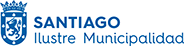 COMPROBANTE DE INGRESOPOSTULACIÓN A PERMISO DE COMERCIO EN BNUP. 
NO AUTORIZA FUNCIONAMIENTO
CONSULTAS SOBRE EL PROCESO AL FONO ATENCIÓN 800 20 30 11NOMBRE COMPLETORUTDOMICILIOCOMUNATELÉFONOCORREO ELECTRÓNICONOTIFICACIÓN Y COMUNICACIÓNGIRO UBICACIÓNFOTOCOPIA CÉDULA DE IDENTIDAD VIGENTE POR AMBOS LADOS FOTOCOPIA PERMISO SEMESTRE ANTERIOR PAGADOCERTIFICADO DE ANTECEDENTES PARA FINES ESPECIALES (vigente)DECLARACIÓN TIPO DE LAS ACTIVIDADES A REALIZARDECLARACIÓN JURADA TIPO (CUMPLIMIENTO ART.3; ORD. 59)INFORME SOCIAL (vigente)AUTORIZACIÓN AUTORIDAD SANITARIA  (SI CORRESPONDE); en caso de venta de confites o algún producto alimenticio.CARTOLA HOGAR (REGISTRO SOCIAL DE HOGARES, EX FICHA DE PROTECCIÓN SOCIAL)PÓLIZA DE SEGURO  (SI CORRESPONDE); en caso de juegos inflables o alguna actividad que provoque algún tipo de riesgo.ANEXOS: En caso de problemas médicos  DEBERÁ adjuntar EPICRISIS O INFORME MEDICO.OFICINA DE PARTESGESTIÓN
ADMINISTRATIVA FACTIBILIDAD SOCIALGESTIÓN 
ADMINISTRATIVAID – DOC N°SOLICITUD ÚNICA PCBNUPSOLICITUD ÚNICA PCBNUPNOMBRERUT 